Publicado en España el 05/10/2021 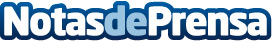 La Casa de los Aromas presenta su colección de mikados y velas TravelLa colección está compuesta por un conjunto de ambientadores para el hogar que trasladan a lugares únicos, con personalidad arrolladoras y llenos de vidaDatos de contacto:Pura de RojasALLEGRA COMUNICACION91 434 82 29Nota de prensa publicada en: https://www.notasdeprensa.es/la-casa-de-los-aromas-presenta-su-coleccion-de Categorias: Nacional Interiorismo Sociedad Madrid Entretenimiento Consumo http://www.notasdeprensa.es